۲۴۱- ای نو رسيدگان باغ الهیحضرت عبدالبهاءاصلی فارسی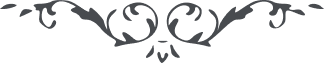 ۲۴۱- ای نو رسيدگان باغ الهی ای نو رسيدگان باغ الهی، از قرار معلوم بشهادت جناب حاجی نبيل تحصيل فنّ جليل نموده‌ايد گواهی ايشان در نزد عبدالبهاء حجّت و برهانست ابداً شبهه نميماند و گواه بی‌اشتباه اينست. لهذا باستماع اين بيان چنان روح و ريحان يافتم که بذکر شما پرداختم و از حقّ ميطلبم که در صون حمايتش محفوظ و مصون مانيد و دست بذيل عنايتش زنيد و در سايه رحمانيّتش بياسائيد و روز و شب بکوشيد تا ادلّه قاطعه و حجج ساطعه و براهين لامعه از برای هر سامعی اقامه نمائيد در هر محفلی زبان بگشائيد و مانند عندليب مستمعين را از اين خبر بهره ور گردانيد پرده‌ها بدريد و ظلمت ضلالت زائل نمائيد کشف غطاء کنيد و بنور هدی بتابيد. امروز موهبتی اعظم از اسرار هدايت نه زيرا سبب نجات و حيات اهل آفاق گردد. اگر مريض جسمانی را طبيبی حاذق معالجه نمايد و سبب شفا گردد چه قدر مورث وفاست ديگر ملاحظه کنيد که اگر نفسی بيمار قلبی و عليل روحانی را از امراض قهر و غضب الهی نجات دهد و شفا بخشد چه مقام بلنديست و چه همّت ارجمندی. 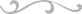 